Scholarships from the SocietyThe Society is proud to award two categories of scholarships each year. Each category has two awards. Please read through the descriptions of the two types of scholarships and decide if you or your child qualify for either. Links are provided below for any forms needed to apply. Deadlines are noted below. Applications for both scholarships should be mailed directly to the Society's address found on the forms. Scholarships are awarded annually in June. The scholarships are to be used for college related expenses. Awards are granted for a one-year period.Francis P. Sears Mayflower Descendant ScholarshipThese scholarships are granted from funds left by Francis P. Sears with the Boston Foundation for the establishment of scholarships for two students who are descended from a Mayflower passenger and are attending a college or university in one of the six New England states. To be considered for this scholarship, the applicant must provide the following:The applicant must completely fill out the application form (even if you are re-applying).The applicant must be a current member of the Massachusetts Society of Mayflower Descendants OR prove that the student is the son, daughter, granddaughter, grandson, niece, nephew, grandniece, or grandnephew of a current member.Proof of college acceptance and enrolment in the coming college year.The applicant must show a continuing financial need.An original Essay entitled "My Pilgrim Heritage" (not to be more than 500 words). The Essay of the winning applicants may be published in The Mayflower Compact, which is the newsletter of the Massachusetts Society of Mayflower Descendants.Mail your application form and related materials to the Society postmarked by 1 May.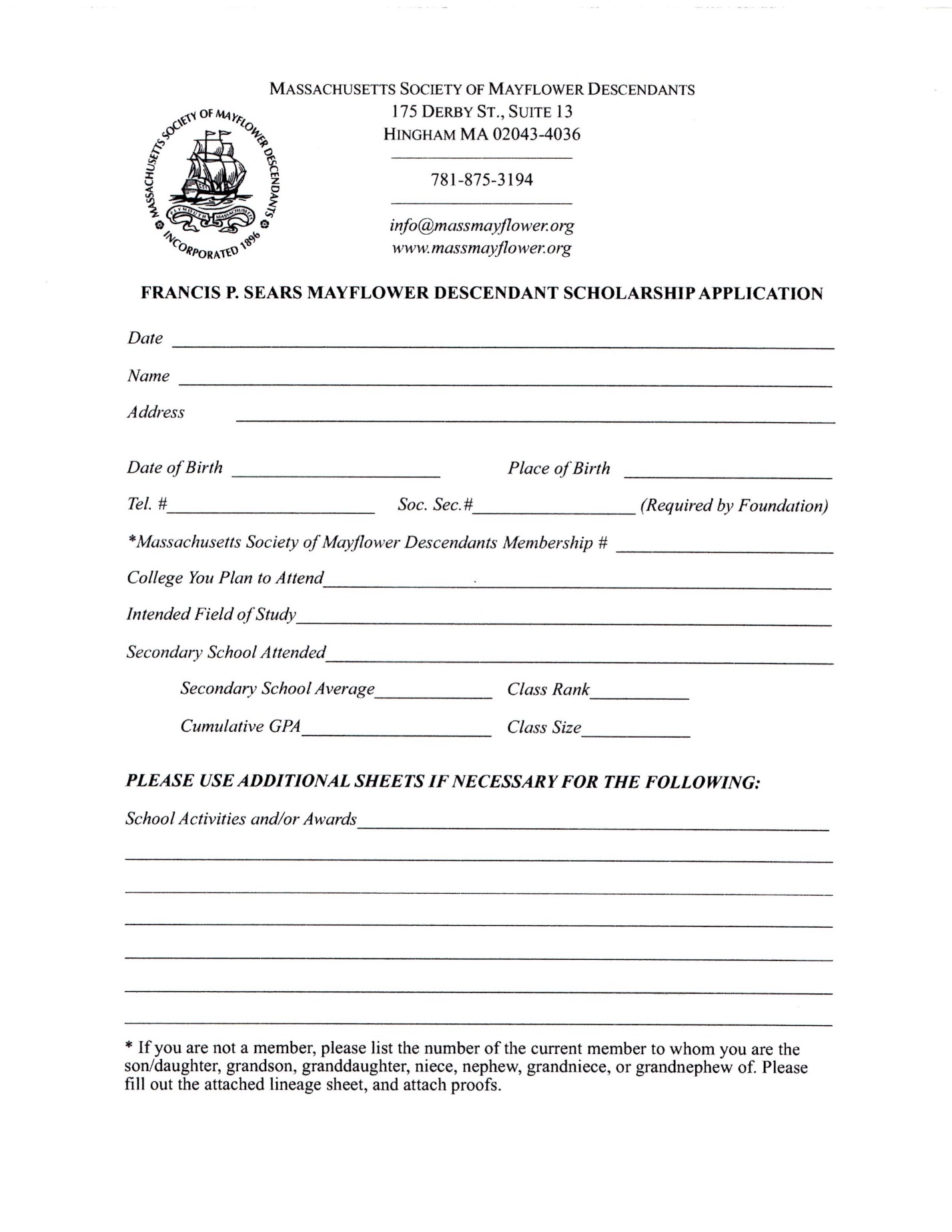 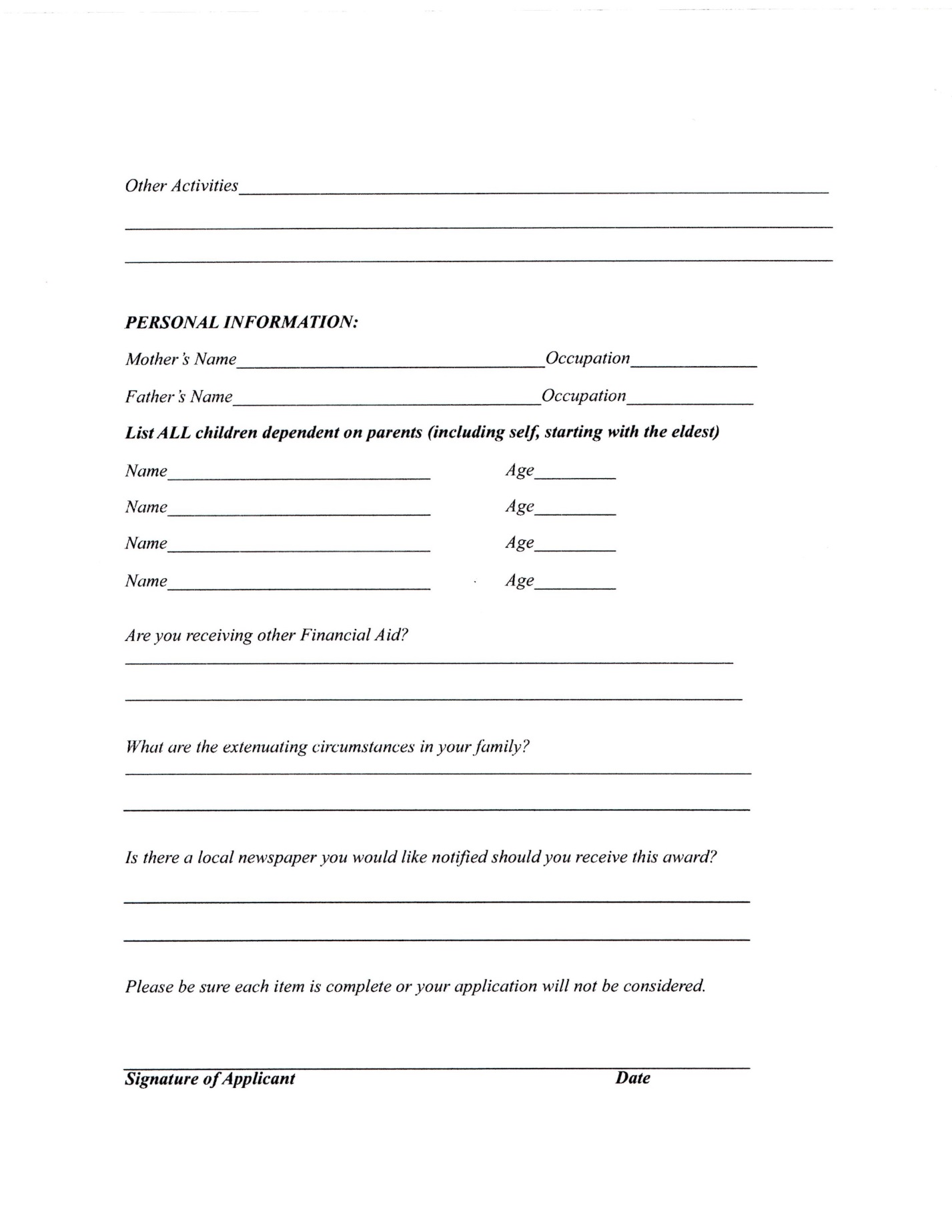 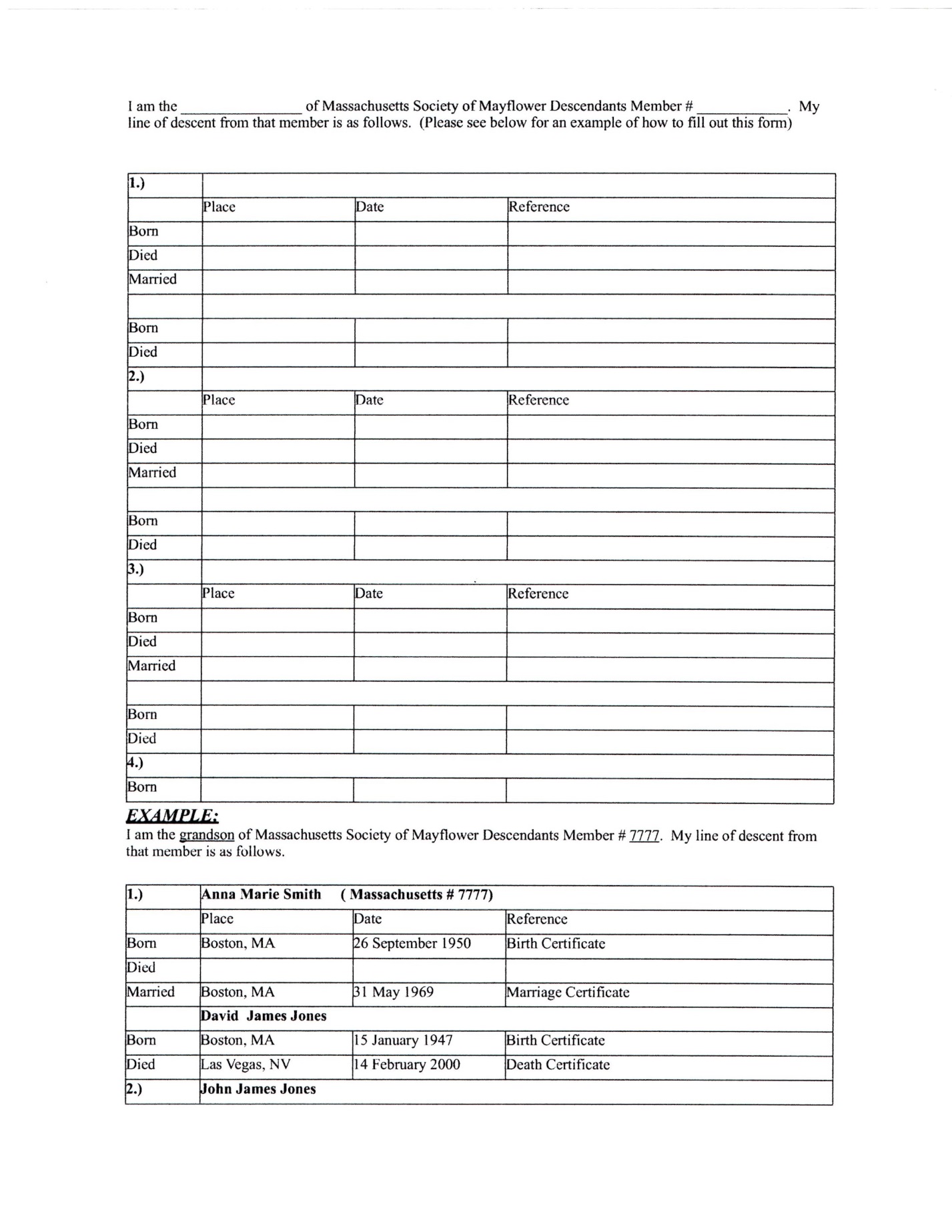 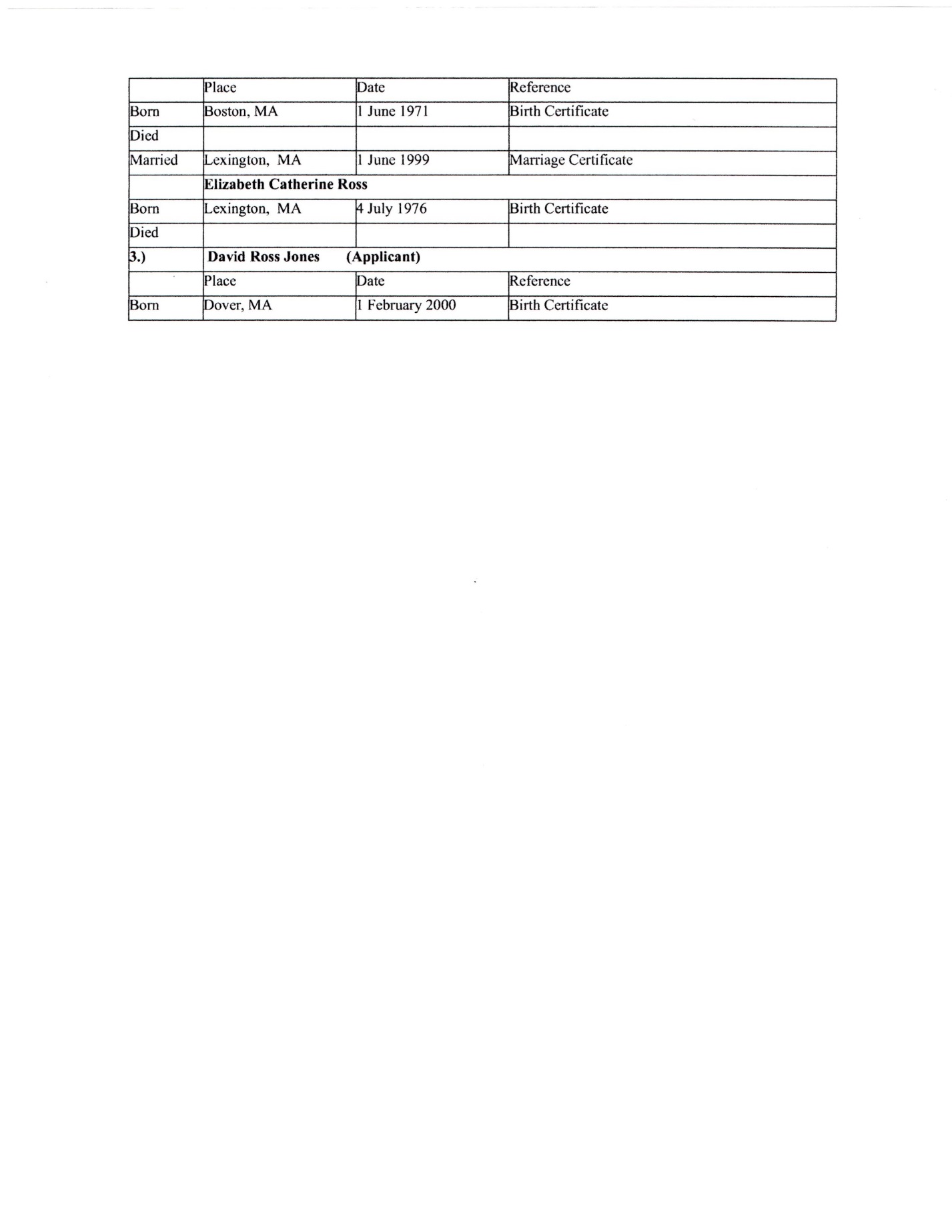 